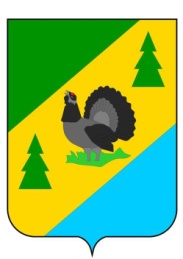 РОССИЙСКАЯ ФЕДЕРАЦИЯИРКУТСКАЯ ОБЛАСТЬАЛЗАМАЙСКОЕ МУНИЦИПАЛЬНОЕ ОБРАЗОВАНИЕАДМИНИСТРАЦИЯПОСТАНОВЛЕНИЕ № 44г. Алзамайот 8 апреля 2020 г.Об отмене постановления администрации Алзамайского муниципального образования от 18.09.2019 г. № 114 На основании экспертного заключения на муниципальный нормативный правовой акт № 2440 от 18 октября 2019 года, выданным Иркутским областным государственным казенным учреждением «Институт законодательства и правовой информации имени М.М. Сперанского», руководствуясь пунктом 5 части 10 статьи 35 Федерального закона № 131-ФЗ «Об общих принципах организации местного самоуправления в Российской Федерации», статьей 47 Устава Алзамайского муниципального образования, администрация Алзамайского муниципального образования:ПОСТАНОВЛЯЕТ:1. Отменить постановление администрации Алзамайского муниципального образования от 18.09.2019 г. № 114 «Об утверждении Положения об отдельных вопросах размещения нестационарных объектов на территории Алзамайского муниципального образования».2.  Настоящее постановление разместить на официальном сайте администрации Алзамайского муниципального образования в информационно-телекоммуникационной сети «Интернет».Глава Алзамайскогомуниципального образования                                                     	                      А.В. Лебедев      